Determinazione DirigenzialeServizi SocialiN. 6 del 04-02-2019Registro Generale n. 96 del 05-02-2019Attesa la propria competenza in virtù del Decreto Sindacale prot. N. 19529 del 26.02.2018;Premesso che:Il Comune di Benevento sta realizzando il Progetto SPRAR Ordinari per Soggetti adulti richiedenti o titolari di protezione internazionale, come da progetto finanziato, in partenariato con la costituenda ATS tra la cooperativa Sociale "Il Faro", in qualità di Ente attuatore capofila e l’Associazione di promozione Sociale "Oltre i Confini", quale Ente attuatore partner, come da convenzione sottoscritta in data 18/11/2016;con D.M. del 28/12/2017 è stato ammesso alla prosecuzione del progetto per il triennio 2018/2020, per l’importo complessivo di € 1.087.467,00, per un importo presunto a base annua di € 362.489,00, comprensivo di un cofinanziamento nella misura minima del 5% del costo complessivo del progetto;con Determina Dirigenziale n. 76 del 30/01/2018 è stata indetta gara con procedura aperta per l’affidamento del servizio per il triennio 2018/2020 e approvati il bando, il disciplinare di gara ed il Capitolato Speciale d’appalto.con Determina Dirigenziale n. 276 del 04/05/2018, sono stati approvati i verbali di gara ed è stata proposta l'aggiudicazione dell’affidamento del servizio relativo al Progetto SPRAR ADULTI, per il triennio 2018/2020, alla Società Cooperativa Sociale “ESCULAPIO”, con sede in Corso Europa, n. 100, Marano di Napoli (NA), che ha messo a disposizione strutture in proprio possesso, ubicate sul territorio del Comune di Benevento.con Determina Dirigenziale n. 382 del 23/07/2018, l’affidamento del servizio relativo al Progetto SPRAR ADULTI, per il triennio 2018/2020, è stato aggiudicato, definitivamente, alla Società Cooperativa Sociale “ESCULAPIO”, con sede in Corso Europa, n. 100, Marano di Napoli (NA).successivamente, con nota prot. n. 67269 del 25/07/2018, è stata presentata al Servizio Centrale la richiesta di nulla osta per l'utilizzo della struttura di accoglienza sita in Benevento, alla C/da San Chirico, snc, messa a disposizione dalla Società Cooperativa Sociale “ESCULAPIO”, risultata aggiudicataria della gara.In data 01/10/2018, è stato notificato al Comune di Benevento il Ricorso al TAR Campania - Napoli - ad istanza della Cooperativa Sociale "Il Faro" (ditta che ha partecipato alla gara) c/o Comune di Benevento, relativo alla gara per l'affidamento del Progetto SPRAR Adulti nel Comune di Benevento, attuale gestore del servizio;Atteso che con nota pec prot. n. del 14.01.2019 si dava comunicazione alle Ditte partecipanti alla gara che, ai sensi dell’art. 21nonies. (Annullamento d'ufficio) della L. n. 241/1990, si dava avvio al procedimento di annullamento della procedura di gara aperta per l’affidamento del servizio SPRARR adulti per il triennio 2018/2020 indetta con  determina n. 76 del 30/01/2018 e degli atti consequenziali, con invito alle Cooperative Sociali a presentare controdeduzioni e/o memorie scritte entro il termine di 15 giorni dalla ricezione della predetta nota;entro il termine assegnato perveniva la nota della Cooperativa Sociale "Il Faro" la quale ha richiesto la sospensione della procedura di annullamento dell’atto nelle more che il TAR Campania si pronunci nel merito, nell’udienza fissata per il 27.02.2018, anche sui punti del ricorso diversi da quello per effetto del quale il TAR Campania ha sospeso gli effetti degli atti impugnati; difatti l’eventuale accoglimento degli altri motivi del ricorso potrebbe determinare l’affidamento dell’appalto, per una serie di combinazioni, proprio a favore della Coop. IL FARO; Considerato che il TAR Campania sezione VIII, con Ordinanza Cautelare n. 3817/2018, ha ritenuto sussistente il fumus boni iuris quantomeno del nono motivo di ricorso, ovvero l’omesso regolare invio dell’avviso della seduta di gara del 24.04.2018, sospendendo l’efficacia degli atti impugnati sino alla seduta di merito fissata per il 27.02.2019; Rilevato-  sussistere le ragioni di interesse pubblico per l’annullamento d’ufficio dell’intera procedura in quanto:- alla luce della motivazione espressa nella predetta Ordinanza cautelare sussiste un vizio nella procedura di gara consistente nella omessa convocazione della Coop. Il Faro alla seduta pubblica di apertura delle offerte economiche (sia pure verificatosi per un mero errore di inserimento della pec corretta in sede di invio delle comunicazioni) che ne determina l’illegittimità con conseguente elevata probabilità di soccombenza nella decisione di merito;- l’ulteriore decorso del tempo determina il protrarsi di proroghe del servizio, che non può avere soluzioni di continuità,  in favore dello stesso ricorrente per cui necessita porre in essere altra procedura aperta onde evitare ripercussioni anche in merito alla attuale gestione del servizio; - le motivazioni addotte dalla Cooperativa Il Faro paiono contraddittorie in quanto l’accoglimento del solo nono motivo di ricorso determina l’illegittimità dell’intera procedura di gara con l’impossibilità che, in caso di accoglimento degli altri motivi di ricorso, possa determinarsi la conseguenza di un affidamento dell’appalto in favore della predetta Cooperativa;- le controdeduzioni sembrano viceversa essere finalizzate a determinare un prolungamento dell’affidamento in proroga della gestione del servizio da parte della Coop. Il Faro che viceversa si interromperebbe al momento dell’individuazione di un nuovo appaltatore all’esito della nuova procedura di gara;Ritenuto alla luce di quanto sopra esposto di annullare la procedura di gara indetta con Determina Dirigenziale n. 76 del 30/01/2018 e, conseguentemente, di annullare tutti gli atti conseguenti e successivi alla stessa di cui alle determine richiamate in premessa;Ritenuto altresìdi dover procedere con urgenza all’indizione di una nuova gara d’appalto, ai sensi degli articoli 59 e 60 del D. lgs.vo 50/2016 e smi, mediante procedura aperta, precisando che l’aggiudicazione avverrà, ai sensi dell’articolo 95 del suddetto D. Lgs.vo, a favore dell’offerta economicamente più vantaggiosa;Considerato, in merito, che il ricorso alla procedura aperta in ambito comunitario risponde all’esigenza di dare garanzie in ordine alla qualità e capacità dei concorrenti, assicurando nel contempo una più estesa partecipazione nel rispetto dei principi di economicità, efficacia, tempestività e correttezza, ed altresì di libera concorrenza, parità di trattamento, non discriminazione, trasparenza, proporzionalità e pubblicità;Precisato che l’appalto non è stato suddiviso in lotti aggiudicabili separatamente, in quanto le prestazioni contrattuali, per ragioni tecniche, devono essere eseguite dal medesimo operatore economico, in quanto strettamente correlate tra loro;Dato atto , ai sensi dell’articolo 192 del D. Lgs.vo 267/2000 che:con la stipulazione del contratto si intende realizzare il seguente fine:l’affidamento della gestione dei servizi relativi al Progetto SPRAR Ordinari per Soggetti adulti richiedenti  o titolari di protezione internazionale ;il contratto verrà stipulato in forma pubblica amministrativa;le clausole negoziali essenziali sono contenute nel Capitolato speciale d’appalto, che forma parte integrante del presente provvedimento;la scelta del contraente verrà effettuata mediante ricorso alla procedura aperta con il criterio dell’offerta economicamente più vantaggiosa, ai sensi dell’articolo 95 del D. Lgs.vo 50/2016 e smi;Atteso chenelle more dell’espletamento della procedura di gara si rende necessario, al fine di garantire la prosecuzione del servizio senza soluzioni di continuità, concedere una ulteriore proroga tecnica all’ATI cooperativa Sociale "Il Faro", in qualità di Ente attuatore capofila e l’Associazione di promozione Sociale "Oltre i Confini", quale Ente attuatore partner, come da convenzione sottoscritta in data 18/11/2016 sino alla conclusione della procedura di gara ed all’individuazione di un nuovo ente attuatore presumibilmente sino al 15.04.2019;Accertato:di essere legittimato ad emanare l’atto;di non incorrere in cause di incompatibilità previste dalla normativa vigente con particolare riferimento al codice di comportamento e alla normativa anticorruzione;di non incorrere in conflitti di interesse previsti dalla normativa anticorruzione;di non essere al corrente di cause di incompatibilità o conflitti di interesse relative ai destinatari dell’atto;di emanare l’atto nella piena conoscenza e nel rispetto della vigente normativa di settore, nonché delle norme regolamentari;di impegnarsi ad assolvere gli obblighi relativi alla trasparenza e alla pubblicazione dell’atto e delle informazioni in esso contenute, nel rispetto della normativa vigente;Tenuto contoche la pubblicazione dell'atto all’Albo, salve le garanzie previste dalla Legge  241/90 in tema di accesso ai documenti amministrativi, deve avvenire nel rispetto della tutela alla riservatezza dei cittadini, secondo quanto previsto dal D.Lgs.196/2003 e s.m.i. e Reg. UE n. 679/2016 (GDPR) in materia di protezione dei dati personali, nonché della vigente normativa in materia di trattamento dei dati sensibili e giudiziari;Procedutoalla verifica dei dati contenuti nella presente determinazione e dato atto, relativamente agli interessi coinvolti secondo quanto previsto dal D.lgs. 196/2003 e Reg. UE n. 679/2016 (GDPR), nonché dal D.Lgs.  33 del  2013, che la presente determinazione non contiene dati sensibili  e/o giudiziari dei quali sia vietata la pubblicazione;Ravvisatala rispondenza del presente atto ai principi di regolarità e correttezza amministrativa ai  sensi e per gli effetti dell'art. 147-bis del D.Lgs. n. 267/2000 e ss.mm.ii.;Visti:il D.Lgs. 18 Agosto 2000, n.267 “Testo unico delle leggi sull’ordinamento degli enti locali” e smi;lo Statuto Comunale;il Regolamento di contabilità;il Regolamento di organizzazione degli Uffici e dei servizi;il disposto art. 6 bis della Legge n. 241/1990;il Piano di Prevenzione della corruzione adottato con Delibera di Giunta Comunale n. 15 del 31/01/2018;DETERMINAdi annullare per illegittimità, ai sensi dell’art. 21nonies. (Annullamento d'ufficio) della L. n. 241/1990, la procedura di gara aperta per l’affidamento del servizio SPRAR adulti per il triennio 2018/2020 indetta con determina n.76 del 30/01/2018, nonchè delle determine nn. 276 del 04.05.2018 e 382 del 23.07.2018 e degli atti correlati inerenti la procedura di gara, alla luce della sentenza del TAR Campania sezione VIII, emessa con Ordinanza Cautelare n. 3817/2018;di indire, per le motivazioni esposte in premessa, nuova gara d’appalto mediante procedura aperta ai sensi degli articoli 59 e 60 del D. Lgs.vo 50/2016 e smi, per l’affidamento della gestione dei servizi relativi al Progetto SPRAR Ordinari per Soggetti adulti richiedenti o titolari di protezione internazionale - CIG 778498118E;di utilizzare, quale criterio di aggiudicazione, l’offerta economicamente più vantaggiosa, ai sensi dell’articolo 95 del D. Lgs.vo 50/2016 e smi;di porre a base d’asta della presente procedura l’importo di € 231.752,40 oltre iva al 5% pari ad € 11.587,60 per un importo complessivo di € 243.340,00 per l’anno 2019, di € 325.344,76 oltre iva al 5% pari ad € 16.267,24 per un importo complessivo di €  341.612,00 per l’anno 2020;di stabilire che il contratto sarà stipulato in forma pubblica amministrativa;di impegnare la spesa presunta di € 243.340,00 IVA inclusa sul capitolo 80121 – codice 12.04 – 1.03.02.99.999 sul redigendo bilancio 2019;di prenotare l’impegno per la spesa presuntiva per l’anno 2020 di € 341.612,00 sul capitolo 80121 – codice 12.04 – 1.03.02.99.999;di concedere una ulteriore proroga tecnica all’ATI cooperativa Sociale "Il Faro", in qualità di Ente attuatore capofila e l’Associazione di promozione Sociale "Oltre i Confini", quale Ente attuatore partner, come da convenzione sottoscritta in data 18/11/2016 sino alla conclusione della procedura di gara ed all’individuazione di un nuovo ente attuatore presumibilmente sino al 15.04.2019; CIG 76975478BA;di impegnare per la proroga tecnica del periodo 1/1/2019 – 15/04/2019 la somma di € 98.272,00 iva inclusa al 5% sul capitolo 80121 – codice 12.04 – 1.03.02.99.999 del redigendo bilancio 2019 - CIG 76975478BA;di accertare sul capitolo 10015 codice 2.01.01.01.001 del redigendo bilancio 2019 la somma di € 341.612,00 atteso che il progetto SPRARR è finanziato dal Ministero dell'Interno giusta Decreto soprarichiamatpo in premessa;di accertare sul capitolo 10015 codice 2.01.01.01.001 sul bilancio 2020 la somma necessaria per la spesa presuntiva di € 341.612,00;di accertare ed impegnare le risorse finanziarie necessarie per la gestione della procedura di gara aperta compreso il contributo all’ANAC, la cui spesa presuntiva di € 3.000,00 è imputata sul codice di bilancio 1.03.02.99.999. 12-04 capitolo di uscita 11035 del redigendo bilancio 2019 correlato al capitolo di entrata 30007 – codice 3.05.99.99.999 del bilancio 2019;di dare altresì atto:di aver rispettato le disposizioni di cui all’articolo 26 comma 3 della L. 488/1999, in quanto al momento non è attiva alcuna convenzione CONSIP per la fornitura di che trattasi;di non essersi avvalso per l’individuazione del contraente, del MEPA- Mercato Elettronico della Pubblica Amministrazione – in quanto non è presente sullo stesso alcun catalogo di beni o servizi comparabili con quelli oggetto della procedura di acquisto;di aggiudicare la procedura aperta anche in presenza di una sola offerta purché ritenuta valida e pervenuta nei termini stabiliti dal bando di gara;di approvare gli allegati bando, capitolato speciale d’appalto, disciplinare di gara;Di dare atto che: la presente Determinazione è esecutiva dal momento della sottoscrizione o, nel caso in cui comporti impegni di spesa, dalla data di apposizione del visto di regolarità contabile attestante la copertura finanziaria da parte del Dirigente del Settore Finanze;la sottoscrizione della presente Determinazione equivale ad attestazione positiva in merito alla correttezza e regolarità dell'azione amministrativa esplicata con il presente atto, ai sensi di quanto previsto dall’articolo 147 bis del Decreto Legislativo n. 267/2000 (T.U.E.L.); il presente provvedimento va pubblicato all'Albo Pretorio per quindici giorni e, ove occorrente, nell'apposita sezione denominata "Amministrazione Trasparente" del sito web comunale.Reg. Pubbl. Num. 281 del 05-02-2019La presente determinazione viene pubblicata all’Albo Pretorio on-line per 15 giorni consecutivi dal 05-02-2019 al 20-02-2019.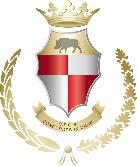 CITTA' DI BENEVENTOOGGETTO: Annullamento ex art. 21nonies della L. n. 241 1990 delle determine nn. 76 del 30.01.2018, 276 del 04.05.2018 e 382 del 23.07.2018 Indizione procedura di gara aperta, ai sensi degli articoli 59 e 60 del D. lgs.vo 50 2016 e smi, termini ridotti, per individuazione ente attuatore progetto SPRAR adulti 2019/2020. CIG 778498118E  CUP J81B17000270001Data, 05-02-2019Il DirigenteServizi SocialiDott. Alessandro VERDICCHIODocumento informatico firmato digitalmente ai sensi del testo unico d.p.r. 445 del 28 dicembre 2000 e del d.lgs n. 82 del 7 marzo 2005 e norme collegate, il quale sostituisce il testo cartaceo e la firma autografaIl DirigenteServizi SocialiDott. Alessandro VERDICCHIODocumento informatico firmato digitalmente ai sensi del testo unico d.p.r. 445 del 28 dicembre 2000 e del d.lgs n. 82 del 7 marzo 2005 e norme collegate, il quale sostituisce il testo cartaceo e la firma autografa